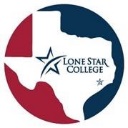 Purchasing Requirements at a  Glance(Based on Aggregate Spend During the Fiscal Year for a Specific Commodity)*A $50,000 aggregate spend threshold for all purchases applies to the specific vendor spend used across the System in the 12-month, fiscal year period.  The primary law that applies to community college purchasing is Texas Education Code 44.031: Purchasing Contracts.  Texas Education Code 44.031 Purchasing ContractsRevised April 10, 2024Amount of PurchaseProcurement MethodAdditional Approvals May ApplyAdditional Information/Requirements*$.01 to $5,000One-Card (Enter a requisition if the vendor does not accept One-Cards or if it is more practical to purchase via a Purchase Order). Obtain 3 quotes for Promotional Items.Best Practice is to obtain a quote for all purchases.Please provide support documentation for the purchase with your Expense Report Entry.Weekly reconciliation of One-Card expenses with manager approval. Purchases of software/hardware require prior approval from  OTS.One-Card prohibited purchases: equipment valued at $5,000 or above, personal expenses such as fuel, alcoholic beverages, ATM cash, or personal gifts.If a supplier is coming on campus to perform a service, a signed contract is required.**All purchases made with Federal Grant funds require a minimum of (3) quotes. Less than $1,000 requires (2) quotes. *$.01 to $9,999.99Enter a requisition supported by one (1) vendor quote.Obtain 3 quotes for Promotional Items.Best Practice is to purchase with a purchase order.Attach the Promotional Contract # to the requisition.Purchases of software/hardware require prior approval from OTSIf a supplier is coming on campus to perform a service, a signed contract is required.**All purchases made with Federal Grant funds require a minimum of (3) quotes. Less than $1,000 requires (2) quotes.*$10,000 to $49,999.99Enter a requisition supported by three (3) vendor quotes or one (1) quote if buying through a purchasing cooperative contract.If it is not a cooperative purchase and there are not (3) quotes, include documentation of how and why this vendor was selected and how we determined their pricing is the best value.Purchases of software/hardware require prior approval from OTSContracts for services are required if a supplier is coming on campus to perform a service.**All purchases made with Federal Grant funds require a minimum of (3) quotes. Less than $1,000 requires (2) quotes. *$50,000 to $249,999Purchases at this dollar threshold must be made from vendor sources that have been awarded through a competitive process i.e. RFP/RFQ/CSP/CMAR or a Purchasing Cooperative Contract.  If Sole Source, it must comply with Texas Statue 262.003.If purchasing with a Purchasing Cooperative, 3 quotes must be obtained. Administrative Approval with justification will be required if lowest quote is not selected for Cooperative (CO-OP) purchases.A Sole Source Form is required for all suppliers classified as a Sole Source.Purchases of software/hardware require prior approval from OTS Contracts for services are required if a supplier is coming on campus to perform a service.**All purchases made with Federal Grant funds require a minimum of (3) quotes. Less than $1,000 requires (2) quotes. $250,000 and above Purchases at this dollar threshold must be made from vendor sources that have been awarded through a competitive process (RFP/RFQ/CSP/CMAR, purchasing cooperative, or Sole Source).A contract and requisition is entered once the procurement process is completed. Board approval required for purchases with a cumulative expenditure of $250,000 or morePurchases of software/hardware require prior approval from OTS  Contracts for services are required if a supplier is coming on campus to perform a service.**All purchases made with Federal Grant funds require a minimum of (3) quotes. Less than $1,000 requires (2) quotes. 